Załącznik nr 9 do Regulaminu wyboru projektów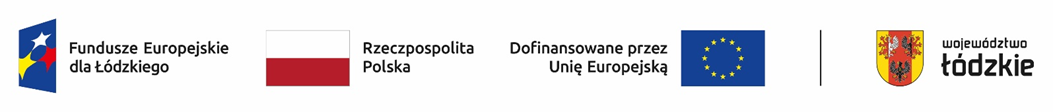 Lista wskaźników i dokumentów wymaganych dla wybranych kwot ryczałtowychLp.Nazwa zadania = Kwota ryczałtowaWskaźnik realizacji celu - kwoty ryczałtowej(należy realnie ocenić wielkość planowanej do osiągnięcia wartości wskaźnika)Dokumenty potwierdzające realizację wskaźnika na etapie wniosku o płatnośćDokumenty potwierdzające realizację wskaźników na etapie kontroli1.Przygotowanie IŚR dla grupy … osóbLiczba sporządzonych IŚRsporządzone IŚR podpisane przez uczestnikaoryginały dokumentów: IŚR, listy obecności uwzględniające wymiar godzinowy udzielanego wsparcia, karty czasu pracy psychologa/ doradcy zawodowego, dokument potwierdzający ubezpieczenie uczestników (o ile dotyczy) , dokumenty potwierdzające otrzymanie zwrotu kosztów dojazdu (o ile dotyczy), dokumenty potwierdzające zwrot kosztów opieki nad dziećmi/ osobami niesamodzielnym (o ile dotyczy), dokumenty potwierdzające kwalifikacje osób opracowujących IŚR2.Poradnictwo indywidualne (np. zawodowe, psychologiczne, prawne, coach czy inne specjalistyczne)Liczba zrealizowanych godzin indywidualnego wsparcia zawodowego/ psychologicznego/ prawnego/ innego specjalistycznegokarta usługi z wykazem godzinowym czasu pracy doradcy/ pośrednika pracy/ psychologa/ trenera/ coacha, listy obecności określające wymiar godzinowy wsparciaoryginały dokumentów:  karta usługi z wykazem godzinowym czasu pracy doradcy/ pośrednika pracy/ psychologa, trenera/ coacha, listy obecności określające wymiar godzinowy wsparcia,  dokumenty potwierdzające otrzymanie zwrotu kosztów dojazdu (o ile dotyczy), dokumenty potwierdzające zwrot kosztów opieki nad dziećmi/ osobami niesamodzielnym (o ile dotyczy), dokumenty potwierdzające kwalifikacje personelu3.Poradnictwo grupowe (np. zawodowe, psychologiczne, prawne czy inne specjalistyczne)Liczba zrealizowanych godzin grupowego wsparcia zawodowego/ psychologicznego/ prawnego/ specjalistycznegolisty obecności uwzględniające wymiar godzinowy wsparcia czasu pracy doradcy/ pośrednika pracy/ psychologa/ trenera/ coacha (niezbędne informacje: imiona i nazwiska uczestników i osoby świadczącej poradnictwo, przedmiot, daty i liczba godzin udzielenia poradnictwa)oryginały dokumentów:  karta usługi z wykazem godzinowym czasu pracy doradcy/ pośrednika pracy/ psychologa/ trenera/ coacha, listy obecności określające wymiar godzinowy wsparcia,  dokumenty potwierdzające otrzymanie zwrotu kosztów dojazdu (o ile dotyczy), dokumenty potwierdzające zwrot kosztów opieki nad dziećmi/ osobami niesamodzielnym (o ile dotyczy), dokumenty potwierdzające kwalifikacje personelu kwoty refundacji powyższych świadczeń)4.Szkolenie Liczba zrealizowanych usług szkoleniowychprotokół odbioru usługi , umowy szkoleniowe z uczestnikami (zawierające informację o przedmiocie /nazwę szkolenia, podmiocie przeprowadzającym szkolenie, dacie i liczbie godzin szkoleniowych w rozpisaniu na poszczególne bloki - jeśli dotyczy)dokument potwierdzający, że uczestnicy projektu zostali poinformowani przez beneficjenta, że w związku z ich udziałem w projekcie przysługuje im wypłata stypendiów, refundacja kosztów dojazdu i/lub kosztów opieki nad osobą wymagającą wsparcia w codziennym funkcjonowaniu (np. wydruk maila skierowanego w tej sprawie do uczestników lub informacja zawarta na stronie internetowej beneficjenta i / lub projektu)oryginały dokumentów: listy obecności uwzględniające wymiar godzinowy wsparcia , umowy szkoleniowe z uczestnikami, dokumenty potwierdzające otrzymanie zwrotu kosztów dojazdu ( o ile dotyczy) , listy wypłat stypendiów, certyfikaty, dyplomy, dokumenty potwierdzające odbiór materiałów szkoleniowych (o ile dotyczy) , dokumenty potwierdzające zwrot kosztów opieki nad dziećmi/ osobami niesamodzielnym (o ile dotyczy)dokument potwierdzający, że uczestnicy projektu zostali poinformowani przez beneficjenta, że w związku z ich udziałem w projekcie przysługuje im wypłata stypendiów, refundacja kosztów dojazdu i/lub kosztów opieki nad osobą wymagającą wsparcia w codziennym funkcjonowaniu (np. wydruk maila skierowanego w tej sprawie do uczestników lub informacja zawarta na stronie internetowej beneficjenta i / lub projektu)5.Praca socjalnaLiczba miesięcy świadczenia pracy socjalnejdokumenty przyznające pracownikom socjalnym dodatki specjalne, zakresy czynności, opis stanowisk pracy, listy obecności pracownika socjalnegooryginały dokumentów: wywiady środowiskowe, dokumenty przyznające pracownikom socjalnym dodatki specjalne, zakresy czynności, opis stanowisk pracy, dokumenty potwierdzające spotkanie z pracownikiem socjalnym listy płac, dokumenty potwierdzające zwrot kosztów dojazdu, listy obecności pracownika socjalnego6.Staże Liczba osób objętych stażami listy obecności uwzględniające wymiar godzinowy stażu , umowy stażowe z uczestnikami staży oraz pracodawcamioryginały dokumentów: listy obecności uwzględniające wymiar godzinowy wsparcia , umowy stażowe wraz z programem stażu , weryfikacja na podstawie dokumentów adekwatnych do przedmiotu odbywanego stażu w danej dziedzinie/ branży: umowę z widocznie zaznaczonym okresem wykonywanej pracy na danym stanowisku i/lub świadectwo ukończenia kursu z danej dziedziny/ branży i/lub aktualne świadectwo Egzaminu Kwalifikacyjnego w danej dziedzinie/branży, certyfikat lub dokument równoważny, lista z podpisami uczestników projektu potwierdzająca przeprowadzenie szkolenia BHP, szkolenia czy badania lekarskiego kwalifikującego do odbycia stażu, oryginały dokumentów: dokumenty potwierdzające otrzymanie zwrotu kosztów dojazdu ( o ile dotyczy) , listy wypłat stypendiów, dokumenty potwierdzające odbiór materiałów szkoleniowych (o ile dotyczy), dokumenty potwierdzające zwrot kosztów opieki nad dziećmi/ osobami niesamodzielnym (o ile dotyczy)zaświadczenie o ukończeniu stażu z podaniem imienia i nazwiska uczestnika, nazwy podmiotu przyjmującego na staż, okresu odbywania stażu, liczby godzin zrealizowanego stażu, wraz z opisem zadań wykonywanych podczas stażu i / lub kompetencji uzyskanych przez stażystę oraz oceną stażysty dokonaną przez opiekuna stażu, podpisane przez opiekuna stażysty 7.Wypłata zasiłków – wkład własnyLiczba wypłaconych zasiłków w ramach projektu dokumenty potwierdzające przyznanie zasiłkuoryginały dokumentów: dokumenty potwierdzające przyznanie zasiłku, dokumenty potwierdzające wypłatę zasiłku